ANEXO IIIModelo de Banner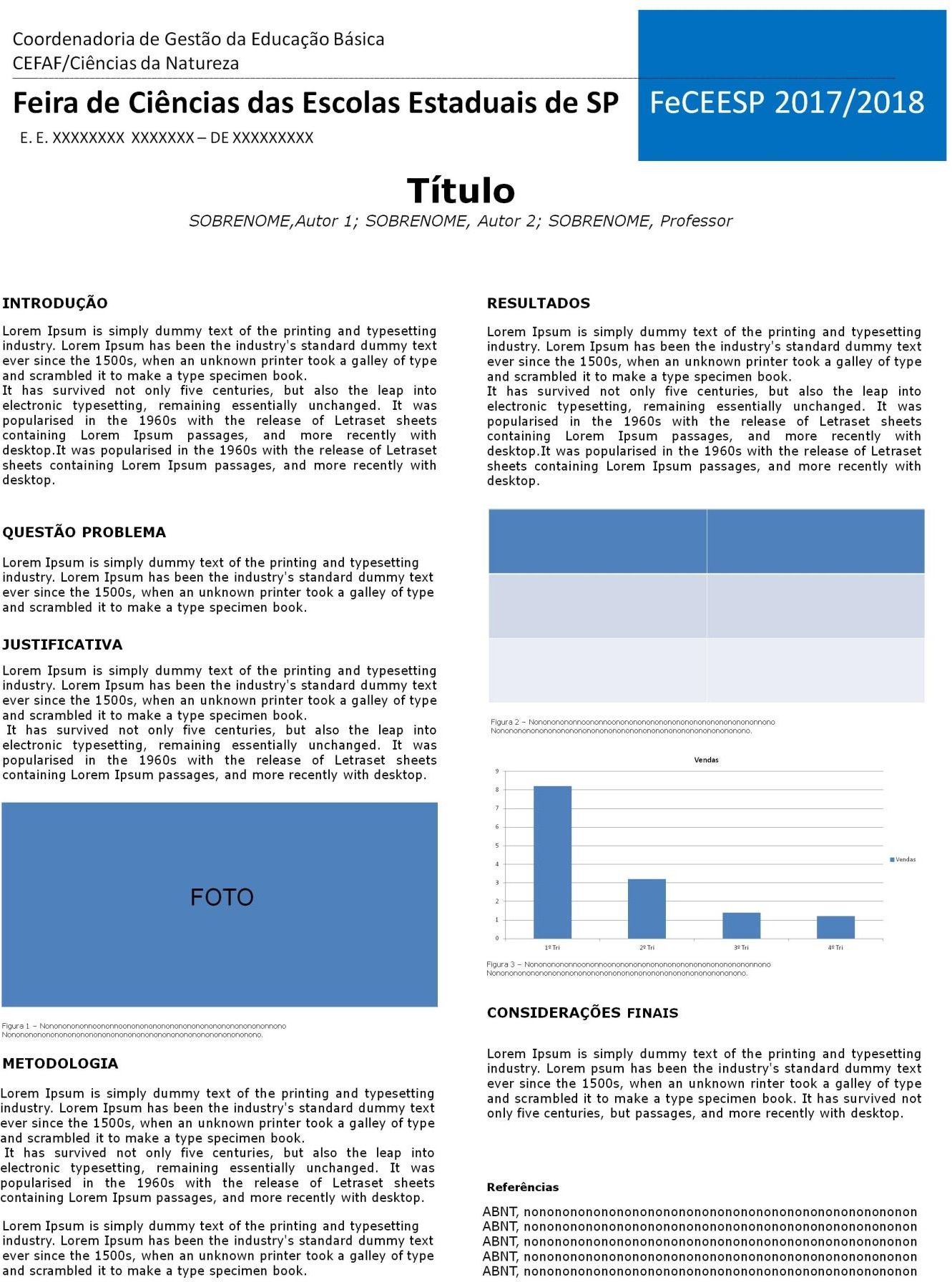 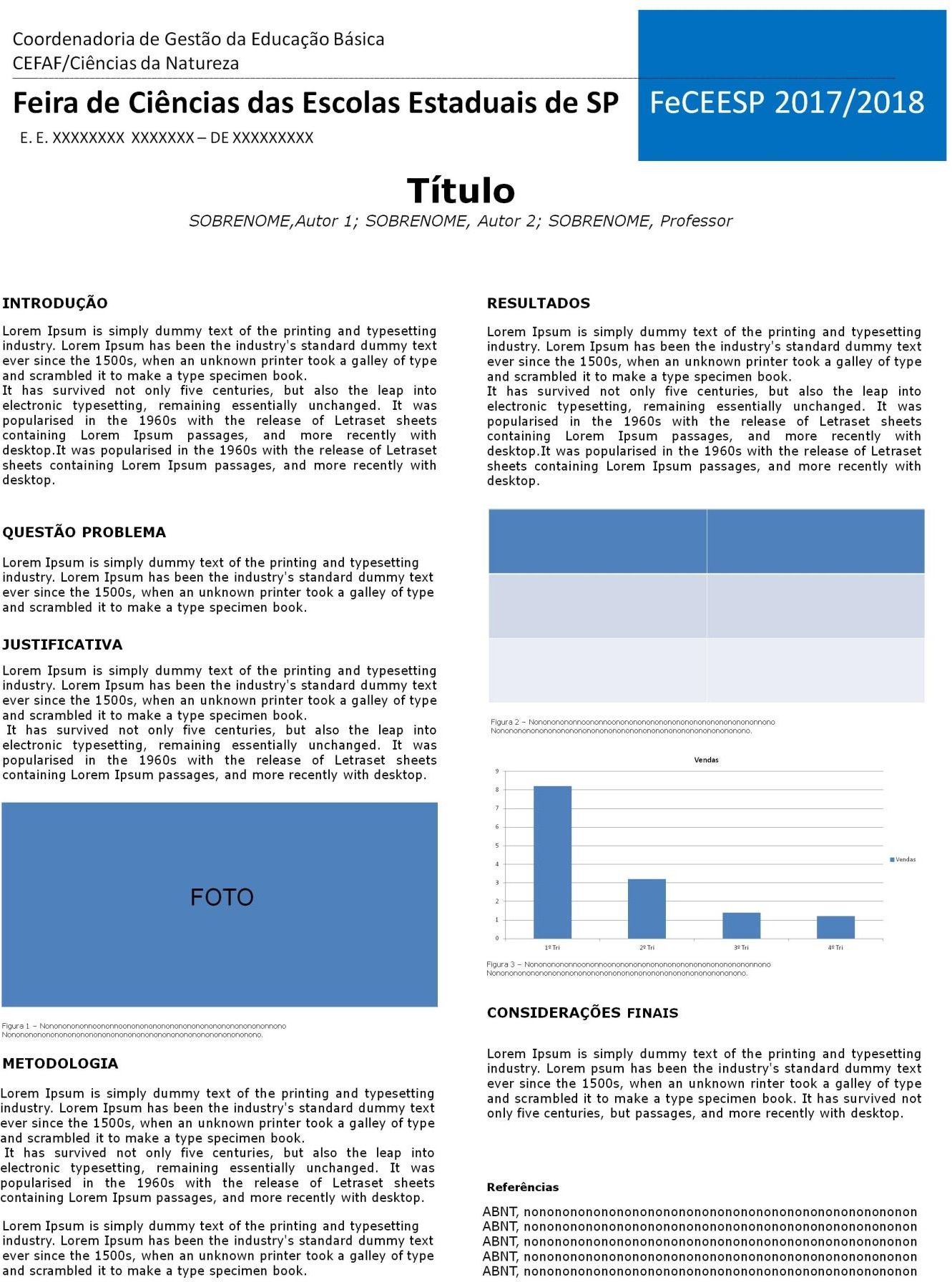 